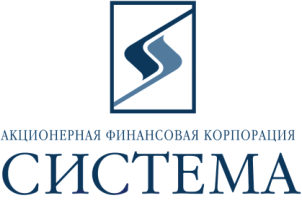 ЗАО «Сбербанк-АСТ»Исх.  39/18от «20» декабря 2018г.ТЕХНИЧЕСКОЕ ЗАДАНИЕ Предмет закупки – продление технической поддержки оборудования видеоконференц-связи Polycom в соответствии с количеством, комплектностью и техническими требованиями, указанными в Таблице:Таблица 1Обращаем Ваше внимание, что подача предложений, проводится путем снижения начальной максимальной цены договора (итоговой цены). При заключении договора с Победителем цена за единицу товара определяется путем уменьшения максимальной цены за единицу товара, указанной в спецификации, на коэффициент снижения, полученный в ходе подачи предложений от начальной максимальной цены договора (итоговой цены). Срок поставки сертификатов технической поддержки либо лицензионных ключей – не более 14 (четырнадцати) рабочих дней с даты подписания договора.Способы оплаты – безналичный расчет, 25% предоплата в 2018 году течение 5 рабочих дней с даты выставления счета, 75% в 2019 году в течение 10 рабочих дней после подписания акта Приема-Передачи на основании выставленного счета, оплата в рублях РФ.Место оказания услуг:Адрес поставки –   г. Москва, ул. Моховая, д.13, стр.1.Требования к Исполнителю:Регистрация обращений на портале support.polycom.com и по телефонам службы технической поддержки Polycom, указанным на портале support.polycom.com. Обязательные требования: Участник должен соответствовать требованиям, предъявляемым законодательством Российской Федерации к лицам, осуществляющим выполнение работ/оказание услуг, являющиеся предметом электронных торгов.Участник должен соответствовать требованию о не проведении ликвидации участника электронных торгов или не проведении в отношении участника электронных торгов процедуры банкротства.Участник должен соответствовать требованию о не приостановлении деятельности участника  электронных торгов в порядке, предусмотренном Кодексом Российской Федерации об административных правонарушениях на день регистрации участника на электронные торги.Участник должен соответствовать требованию об отсутствии у участника электронных торгов задолженности по начисленным налогам, сборам и иным обязательным платежам в бюджеты любого уровня или государственные внебюджетные фонды за прошедший календарный год, размер которой превышает двадцать пять процентов балансовой стоимости активов участника электронных торгов по данным бухгалтерской отчетности за последний завершенный отчетный период.Участник не должен оказывать влияние на деятельность Заказчика, Организаторов, а также сотрудников и аффилированных лиц. Участник должен работать на Российском рынке не менее двух лет и  соответствовать требованию об отсутствии фактов нарушения обязательств по договорам с ПАО АФК «Система», в том числе фактов задержки поставок товаров/выполнения работ/предоставления услуг в течение последнего календарного года.Участник должен иметь подтвержденный партнерский статус Polycom.7. Порядок формирования цены: цена указывается в российских рублях с НДС и включает в себя все налоги, сборы, таможенные и другие обязательные платежи, а также все расходы, связанные с выполнением обязательств в полном объеме в строгом соответствии с функциональными и дополнительными требованиями, указанными в техническом задании на поставку. Фиксированная цена в российских рублях, полученная в ходе проведения торгов, изменению не подлежит в течение срока действия договора.8. В течение одного рабочего дня после окончания электронных торгов Участник должен направить по адресу patrina@sistema.ru, копию коммерческого предложения, поданного в ходе проведения электронных торгов  с указанием спецификации на поставку Товара, заверенное подписью руководителя и печатью компании.9. При подаче заявки на ЭТП Участник в составе заявки подает  скан копию следующих документов: выписку из ЕГРЮЛ;свидетельство о государственной регистрации (копия);авторизационное письмо Polycom, подтверждающее наличие партнерского статуса;справку в произвольной форме о соответствии требованиям, установленном в техническом задании к Участникам, условиям поставки и спецификации, указанными в Техническом задании на поставку;спецификацию поставки;подписанный регламент торгов.№ п/пПарт-номерPolycomОписаниеСерийный номерПериод действияКол-во., штЦена, руб. с НДС14870-00274-160Partner Premier, One Year, RMX T1/E1 interface (Qualified partner only) X1019-5320-6055-309001/31/2019 - 01/31/20201105 289,41 24870-20110-160Partner Premier, One Year, RMX 2000/MPMRx IP only 2x1080p60/5x1080p30/10x720p/20xSD resource configured & licensed system VR210010701701/31/2019 - 01/31/20201501 024,25 34870-00380-156Partner Premier, One Year, HDX 8000 Series (Qualified partner only) 8211040D420FCG01/31/2019 - 01/31/2020180 008,56 44870-00380-156Partner Premier, One Year, HDX 8000 Series (Qualified partner only)8212080EE460CG01/31/2019 - 01/31/2020180 008,56 54870-00408-156Partner Premier, One Year, HDX 7000 Series (Qualified partner only) 8212290F485ACN01/31/2019 - 01/31/2020165 081,69 64870-63430-160Partner Premier, One Year, RealPresence Group 500 - 720p: Group 500 HD codec, EagleEye III cam., univ. Remote 8212520FD07DCV01/31/2019 - 01/31/2020169 056,53 74870-63430-160Partner Premier, One Year, RealPresence Group 500 - 720p: Group 500 HD codec, EagleEye III cam., univ. Remote 82140541559DCV01/31/2019 - 01/31/2020169 056,53 84870-00979-156Partner Premier, One Year, HDX 4500 (Qualified partner only) 8211220DC1FECZ01/31/2019 - 01/31/2020143 517,83 94870-00408-156Partner Premier, One Year, HDX 7000 Series (Qualified partner only)8211420E7165PN01/31/2019 - 01/31/2020165 081,69104870-00980-160Partner Premier, One Year, EagleEye Director8A122400149CCL01/31/2019 - 01/31/2020135 969,87 114870-00980-160Partner Premier, One Year, EagleEye Director8A1145000A5ECL01/31/2019 - 01/31/2020135 969,87 124870-64270-160Partner Premier, One Year, RealPresence Group 700-720p: Group 700 HD codec, EagleEyeIV-12x camera.82165146D5CFCW09/14/2019 – 09/14/2020193 494,57 134870-64250-160Partner Premier, One Year, RealPresence Group 500-720p: Group 500 HD codec, EagleEyeIV-12x camera8G181548E673CV08/31/2019 - 08/31/2020166 575,45 ИтогоИтогоИтогоИтогоИтогоИтого 1 310 134,81